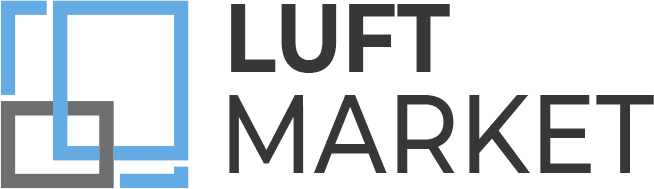 МИНЕРАЛЬНАЯ ВАТАДЛЯ СКАТНОЙ КРОВЛИ, ПЕРЕГОРОДОК, ЧЕРДАЧНЫХ ПЕРЕКРЫТИЙ, ПОЛАHOTROCKОПТОВАЯ ПРОДАЖА СТРОЙМАТЕРИАЛОВ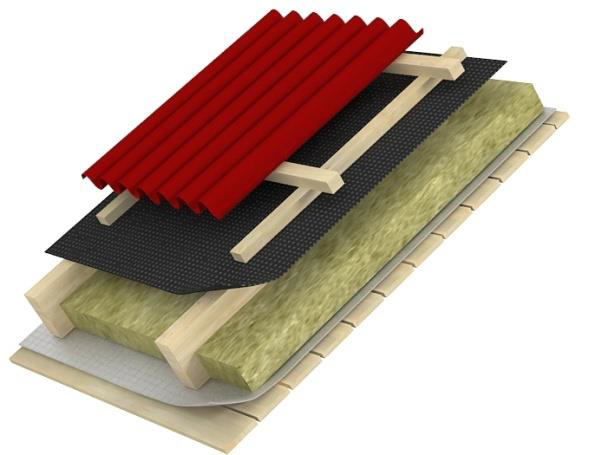 НаименованиеПлотностьРазмерДлина х ширинаТолщина плитыРазмер упаковкиЦена м3Самовывоз с завода г. ВязьмыЦена м3Со склада г. Реутов, МОHOTROCK SMART251200х600500,28814501 830HOTROCK SMART251200х6001000,28814501 830HOTROCK Лайт Эко301200х600500,28817402 140HOTROCK Лайт Эко301200х6001000,28817402 140HOTROCK Лайт Эко301200х6001500,32417402 140HOTROCK Лайт351200х600500,28821002 515HOTROCK Лайт351200х6001000,28821002 515HOTROCK Лайт351200х6001500,43221002 515HOTROCK Блок501200х600500,28827803 440HOTROCK Блок501200х6001000,28827803 440HOTROCK Блок501200х6001500,43227803 440HOTROCK Акустик401200х600500,28822502 820HOTROCK Акустик401200х6001000,28822502 820HOTROCK Флор1201200Х600400,14471407 560HOTROCK Флор1201200Х600500,21671407 560HOTROCK Флор1201200Х6001000,21671407 560оптово-розничная продажа строительных материаловсклад г. РЕУТОВ, УЛ. ФАБРИЧНАЯ, 6тел: +7 (495) 103-40-68